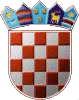 REPUBLIKA HRVATSKAKRAPINSKO ZAGORSKA ŽUPANIJA      OPĆINA VELIKO TRGOVIŠĆE               	          					             OPĆINSKO VIJEĆEKLASA: 021-01/18-01/16UR.BROJ:2197/05-05-18- 2                              Veliko Trgovišće,13.07.2018.g.  Na temelju članka 4. stavka 1., članka 11. stavka 2. i članka 15. stavka 2. Zakona o komunalnom gospodarstvu ("Narodne novine" br. 36/95, 109/95.-Uredba, 21/96.-Uredba, 70/97., 128/99., 57/00., 129/00., 59/01., 26/03. – pročišćeni tekst, 82/04.,  110/04. - Uredba, 178/04., 38/09., 79/09., 153/09., 49/11., 84/11., 144/12., 94/13., 153/13., 147/14. i 36/15,),    i članka   35. Statuta općine Veliko Trgovišće („Službeni glasnik KZŽ“ broj:  23/09., 8/13. i 6/18. )  Općinsko vijeće općine Veliko Trgovišće na  7. sjednici održanoj dana  13. srpnja 2018. godine donijelo je O D L U K Uo izmjeni  Odluke o komunalnim djelatnostima i načinu obavljanja  na području  općine Veliko TrgovišćeČlanak 1.	U Odluci o komunalnim djelatnostima  i načinu obavljanja  na području  općine Veliko Trgovišće („Službeni glasnik KZŽ“ broj:19/10. i 7/14.) u članku 2. stavku 1. točka 8. briše se.Članak 2.	U članku 3. stavak 9. briše se.	Dosadašnji stavak 10. postaje stavak 9.Članak 3.	U članku 18. stavku 1. točka 2. briše se.	Dosadašnja točka 3. postaje točka 2. Članak 4.	U članku 31. stavku 1. alineja prva briše se.	Dosadašnja alineja druga postaje alineja prva.Članak 5.	Ova Odluka stupa na snagu osmog dana od dana objave, a objavit će se u Službenom glasniku Krapinsko zagorske županije. 								      PREDSJEDNIK								OPĆINSKOG VIJEĆA								Zlatko Žeinski,dipl.oec.